Proposition corrigé E4Q1- VOIR DR1Q2- VOIR DR2Q3-La led D1 est de couleur jaune, peu chère et permet d’obtenir un éclairement > 40 mcd minimum demandé.La led D2 est plus chère que D1 ; ne convient pas.La led D3 est plus chère que D1 et ne peut fournir l’éclairement demandé ; ne convient pas.Q4-  Il faut un transistor de type NPN, de petite dimension et consommant un courant compatible avec celui de la led retenue : donc le Q3 NXP BC846 convient de plus son prix est faible.Transistor Q1 : type PNP : ne convient pasTransistor Q2 : pas le moins cher, ne convient pasTransistor Q4 : utiliser pour une plus grande puissance et pas le moins cher : ne convient pasQ5- Les liaisons électriques qui font le transfert des données sont Do et Di.Et VOIR DR2Q6- VOIR DR3Q7-On retiendra la solution 2 : L’irréversibilité, critère prédominant, est plus facilement atteinte avec le système roue/vis sans fin. Q8-En utilisant le tableau donné DT6, le facteur de frottement f = tgφ = 0.09  φ = 5°14 correspondant à un contact acier/bronze lubrifié.On vérifie donc que βR = 5°< φQ9-Nbre composants/s : 40000/3600 = 11,1 composants/sQ10-Pas de 4 mm entre chaque composant ; 11,1 composants/s.Vbande = 11,1 x 4 = 44,4 mm/s  44.10-3 m.s-1Q11-Vbande = ωrouepicots x rrouepicots :            ωrouepicots =  ωrouepicots = = 1.54 rad.s-1Q12-rg =     rg = = 0,0111Q13-rg =       Nm = = 1325 tr.min-1Q14- ηg = 0,9 . 0,5 . 0,9 . 0, 95² ηg = 0,365Q15-ηg =    avec      Put = Crouepicots . ωrouepicots   avec  Crouepicots  = . 		      Pab = Cm . ωm	Cm =    Cm = = 3,4 mN.mQ16-Le moteur fonctionne dans sa plage optimale : moteur validéQ17- VOIR DR4Q18- Le microcontrôleur fonctionne sous 6,6V max et délivre un courant  max de 10mA par sortie alors que le moteur fonctionne en 24V et consomme au minimum 23mA. Donc il faut une interface de puissance.Q19- Le moteur doit pouvoir aller dans les 2 sens. Un sens pour faire avancer la bande de composant et l’autre sens pour un arrêt net à chaque avance de pas. Seule la structure n°1 permet de faire fonctionner le moteur dans les 2 sens.Q20- VOIR DR4Q21- Iblocage = 2A 	donc Isurcharge 0,60 x 2 = 1,2AQ22- Si moteur en surcharge Isurchargef = 1,2 A donc Pr50 = R50 x Imoteur2 = 0,47 x 1,22 = 0,677 WOr Pr50 = 1W donc conformeQ23- Umoteur = UR50 x Isurcharge = 0,47 x 1.2 = 0,564mVQ24-[R52 / (R51 + R52)] = Uref / UalimR51 = [ (Ualim – Uref) / Urerf ] x R52 = [ ( 5 – 0,564) / 0,564] x 22000 = 7,865 x 22000 = 173KΩQ25- R52normalisée = 180KΩQ26- Calcul entraxe pignon 1 : Z1 = 12 dents, m = 0,5 mm / roue 2 : Z2 = 18 dents m = 0,5 mm.a1 =     a1 = Calcul entraxe vis 3: mn = 0,5 mm, Z 3 = 1 filet / roue 4 : mn = 0,5, Z4 = 60 dents, βr = 5°.a2 =     a2 = = 17,92 mmQ27-  Voir DR5Q28-  Voir DR6      Q29- Calcul du couple équivalent:Q30- Calcul de K1                   Calcul de K2                Q31- VOIR DR7.DR1Q1.DR2Q2-Composants  disponibles :Led (jaune)		Résistances		Condensateurs              Transistors NPN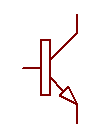 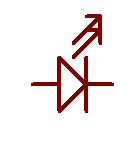 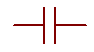 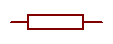     LED			R			 C			      Q		  	Schéma structurel de FP3: 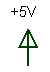 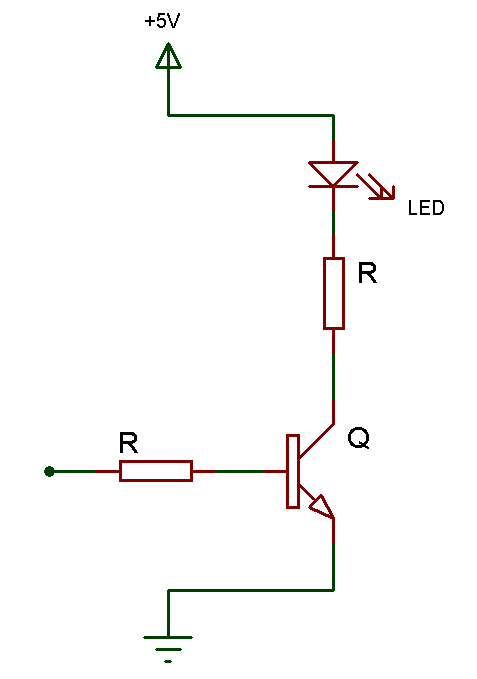 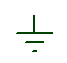 Q5-DR3Q6-Chronogramme n°1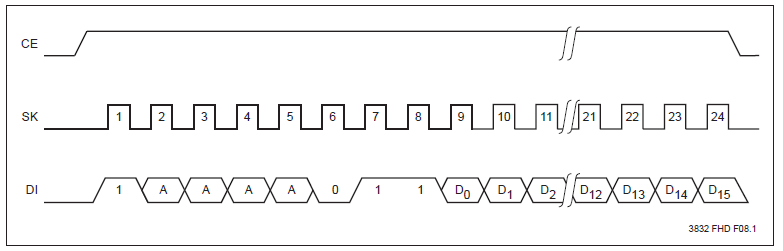 Chronogramme n°2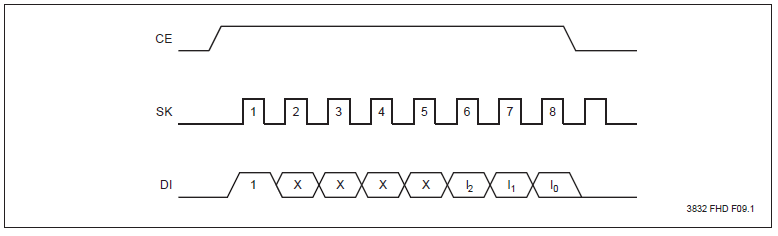 DR4Q17-		Schéma à compéter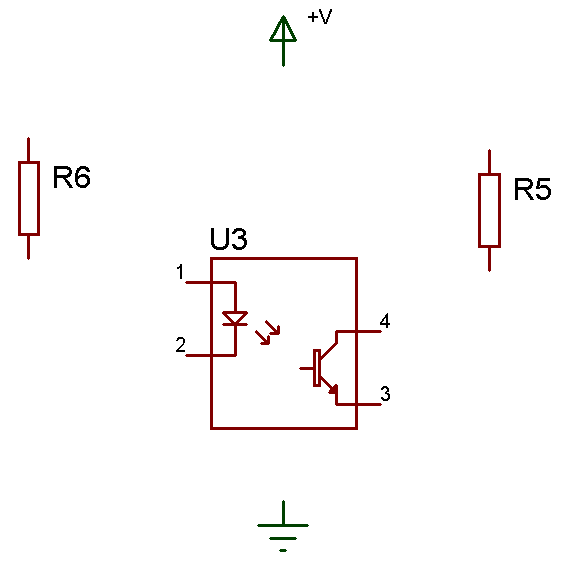 Q20-		Schéma à compéter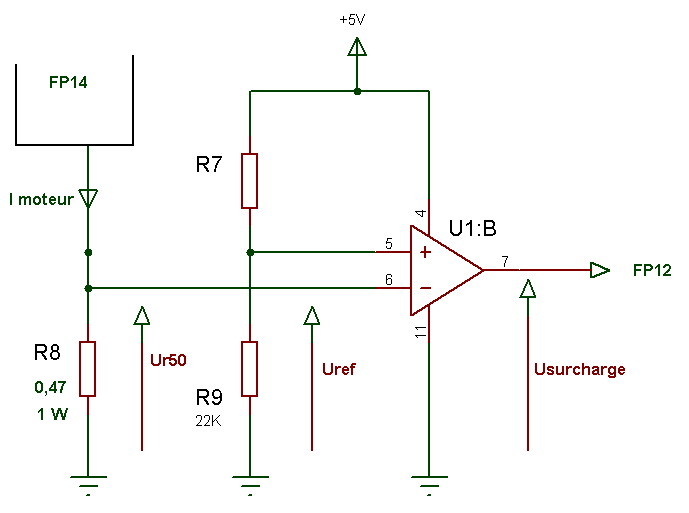 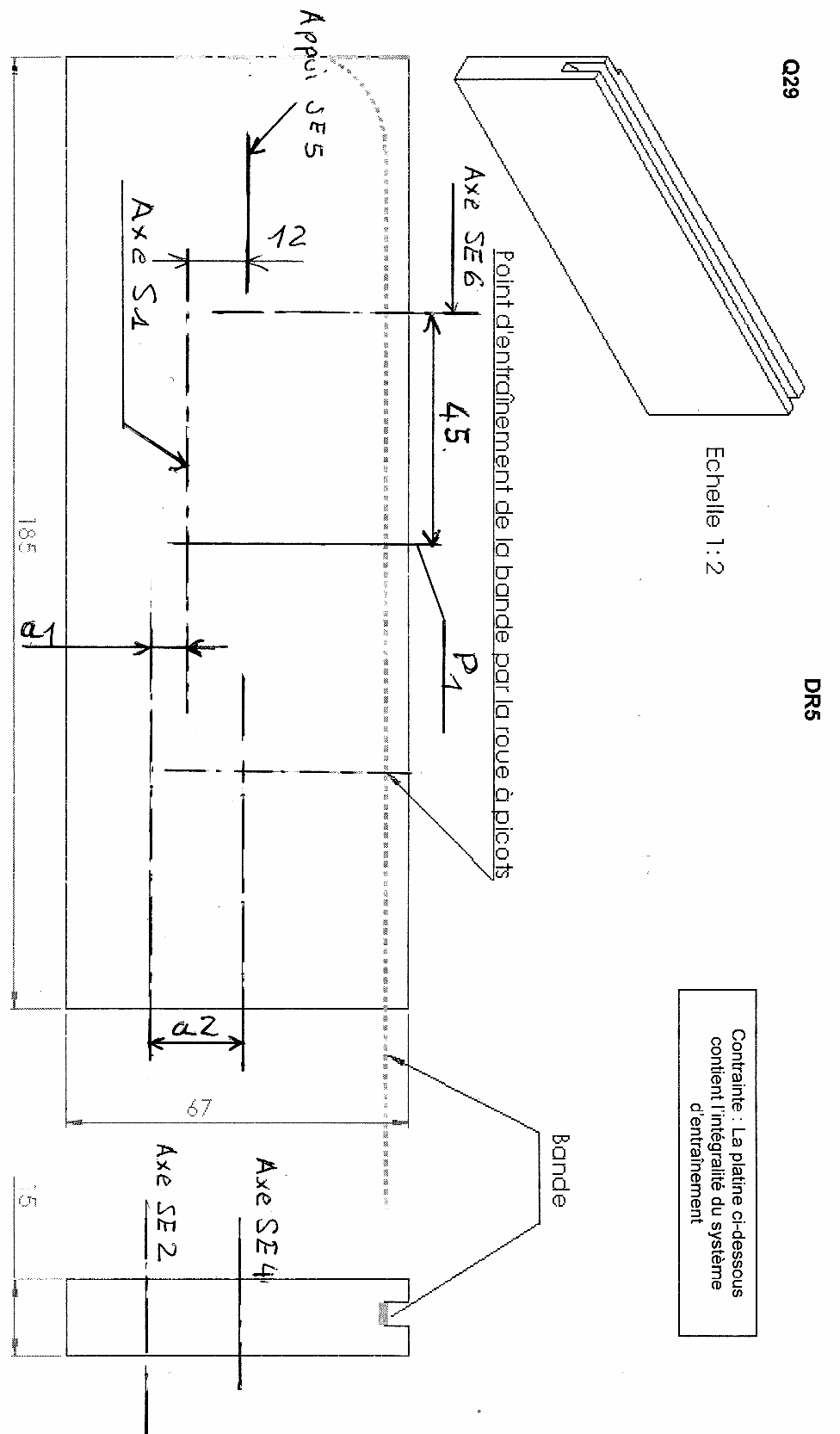 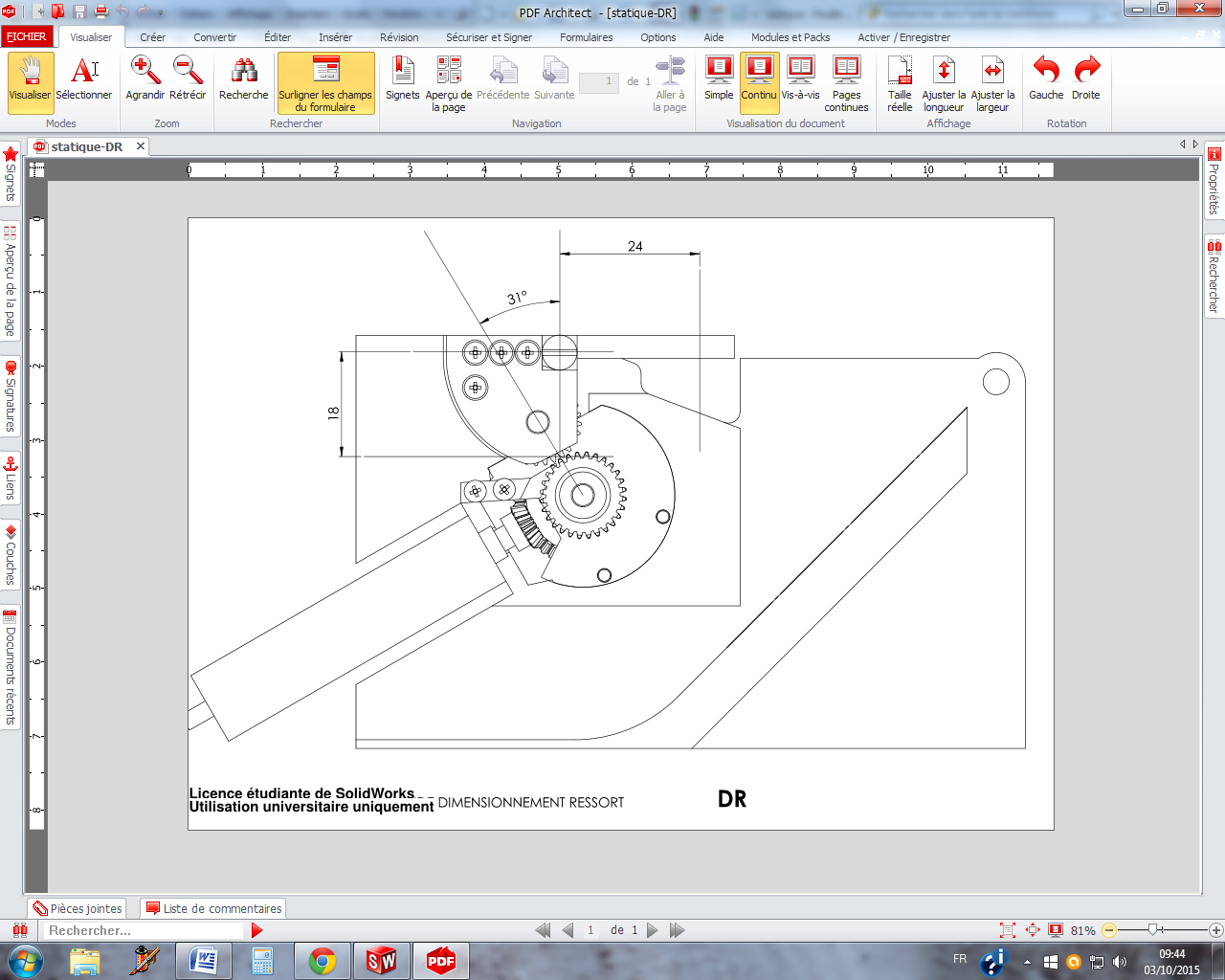 DR7Q31-